Информационное сообщениео проведении публичных слушанийАдминистрация МО Платовский сельсовет сообщает о проведении публичных слушаний по рассмотрению вопроса о возможности выдачи разрешения на отклонения от предельно допустимых минимальных параметров установленных Правилами землепользования и застройки МО Платовский сельсовет в отношении земельного участка  площадью 4322 кв.м., с кадастровым номером 56:19:1102001:241, расположенного по адресу:  Российская Федерация, Оренбургская область, Новосергиевский район, с.Платовка, улица Совхозная, дом № 6, с установлением в отношении земельного участка, вида разрешенного использования «Для ведения личного подсобного хозяйства» код 2.2. Указанные публичные слушания проводятся с 23.01.2024 года по 26.02.2024 года.                 Открытое обсуждение проекта, вынесенного на публичные слушания, состоится: 26.02.2024 года в 09 час. 30 мин. в помещении администрации Платовского сельсовета по адресу: 461238 Оренбургская область,  Новосергиевский район,  с.Платовка, ул. Московская, 6.В период с 23.01.2024 года по 26.02.2024 года будет организована экспозиция материалов по рассматриваемому вопросу по адресу: Оренбургская область,  Новосергиевский район,  с.Платовка, ул. Московская, 6.С материалами данного вопроса также можно будет ознакомиться во время проведения открытого обсуждения.Предполагаемый состав участников публичных слушаний: члены комиссии по проведению публичных слушаний, правообладатели смежных земельных участков, а также лица, законные интересы которых могут быть нарушены в связи с выдачей разрешения на отклонения от предельно допустимых минимальных параметров установленных Правилами землепользования и застройки МО Платовский сельсовет в отношении земельного участка  площадью 449 кв.м. и 448 кв.м, с кадастровым номером 56:19:1102001:241, расположенного по адресу:  Российская Федерация, Оренбургская область, Новосергиевский район, с.Платовка, улица Совхозная, дом 6 , с установлением в отношении земельного участка, вида разрешенного использования «Для ведения личного подсобного хозяйства» код 2.2.Письменные предложения и замечания по вопросу, вынесенному на публичные слушания, направляются в комиссию в период с момента опубликования информационного сообщения о проведении публичных слушаний, но не позднее, чем за десять дней до окончания публичных слушаний по адресу: 461238 Оренбургская область, Новосергиевский район,  с.Платовка, ул. Московская, 6.,  тел. 8(35339)94341,  8(35339)94393.Предложения и замечания по проекту, вынесенному на публичные слушания, должны соответствовать предмету публичных слушаний.В индивидуальных, а также коллективных предложениях и замечаниях по проекту, вынесенному на публичные слушания, указываются фамилия, имя, отчество, дата рождения, адрес места жительства, контактный телефон (при наличии), личная подпись гражданина или граждан, внесших предложения и замечания, и дата подписания. В коллективных предложениях и замечаниях по проекту, вынесенному на публичные слушания, должны быть также указаны фамилия, имя, отчество, дата рождения, адрес места жительства, контактный телефон (при наличии) лица, которому гражданами поручено представлять данные предложения и замечания.Устные предложения и замечания по вопросу, вынесенному на публичные слушания могут быть также рассмотрены в день проведения публичных слушаний.Все поступившие в комиссию предложения по вопросу, вынесенному  на публичные слушания, регистрируются комиссией. Приложение № 3  к постановлению  администрациимуниципального образованияПлатовский сельсовет от 06.03.2023 г. № 12-п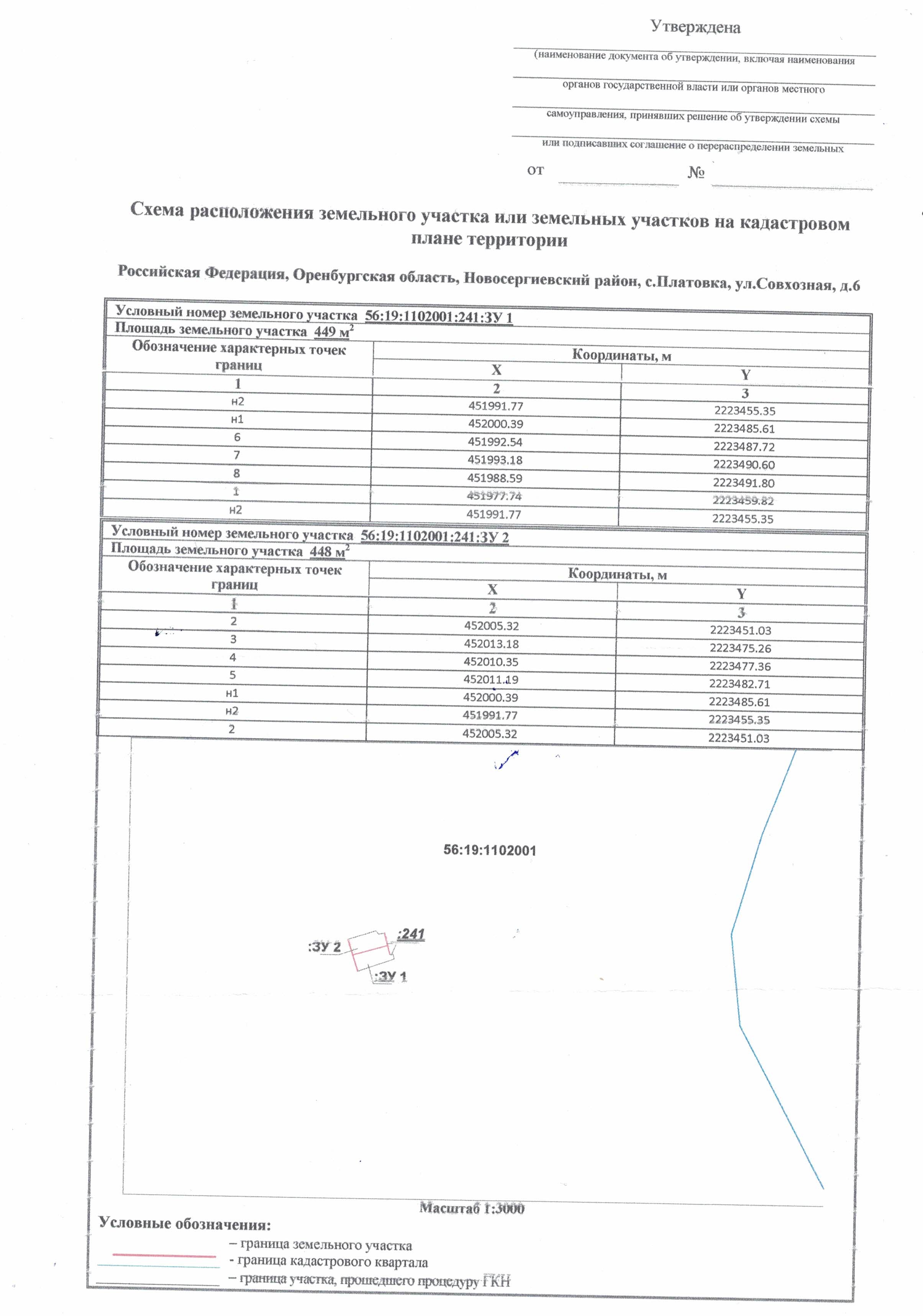 